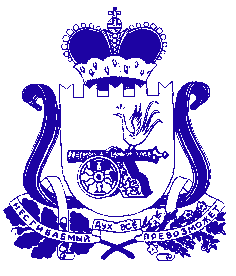 АДМИНИСТРАЦИЯ МУНИЦИПАЛЬНОГО ОБРАЗОВАНИЯ «ДЕМИДОВСКИЙ РАЙОН» СМОЛЕНСКОЙ ОБЛАСТИПОСТАНОВЛЕНИЕот 28.06.2022 № 381О внесении изменений в порядок создания и работы муниципальной комиссии  по обследованию жилых помещений и общегоимущества в многоквартирных домах,в которых проживают инвалиды, в целяхих приспособления с учетом потребностейинвалидов и обеспечения условий их доступности для инвалидовАдминистрация муниципального образования «Демидовский район» Смоленской области ПОСТАНОВЛЯЕТ:1. Внести в порядок создания и работы муниципальной комиссии  по обследованию жилых помещений и общего имущества в многоквартирных домах, в которых проживают инвалиды, в целях их приспособления с учетом потребностей инвалидов и обеспечения условий их доступности для инвалидов, утвержденный постановлением Администрации муниципального образования «Демидовский район» Смоленской области от 06.09.2018 № 558 (далее - порядок) следующее изменения: 1.1. В подразделе 2.8 подпункт б) изложить в следующей редакции:«б) рассмотрение документов о признании гражданина инвалидом, в том числе выписки из акта медико-социальной экспертизы гражданина, признанного инвалидом. Комиссия в порядке межведомственного электронного взаимодействия запрашивает в Пенсионном фонде Российской Федерации сведения, подтверждающие факт установления инвалидности. Межведомственный запрос направляется указанными уполномоченными органами в форме электронного документа с использованием единой системы межведомственного электронного взаимодействия и подключаемых к ней региональных систем межведомственного электронного взаимодействия. Указанные сведения предоставляются Пенсионным фондом Российской Федерации в течение 3 рабочих дней со дня получения запроса. Гражданин, признанный инвалидом (семья, имеющая ребенка-инвалида), вправе по собственной инициативе представить в указанные уполномоченные органы в качестве сведений, подтверждающих факт установления инвалидности, документы о признании гражданина (ребенка) инвалидом, в том числе выписку из акта медико-социальной экспертизы гражданина (ребенка), признанного инвалидом;».1.2. Исключить в пункте 3.12 порядка абзац 7 следующего содержания:«-выписку из акта медико-социальной экспертизы гражданина, признанного инвалидом.».2. Разместить настоящее постановление на официальном сайте Администрации муниципального образования «Демидовский район» Смоленской области в информационно - телекоммуникационной сети «Интернет».Глава муниципального образования «Демидовский район» Смоленской области                                              А.Ф. Семенов